Welcome to Franklin Public School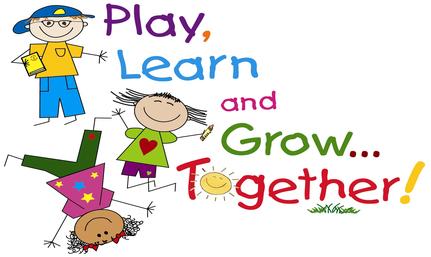 May 1st, 2017Dear Parents and Guardians:We are excited that you and your family will be starting with us in September 2017.  We look forward to having you as a parent and partner in your child’s education. Please join us on Thursday May 25th 2017 from 6:00pm to 7:00pm to meet the Kindergarten Team and other new parents.  There will also be fun activities in the kindergarten classrooms for your children.